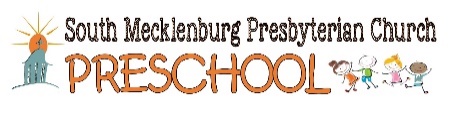 8601 Bryant Farms Road, Charlotte, NC 28277                  CHILD:  ______________________________________     __________________________________________                                                           	  First Name                                                                                          Last NameMOM:  _______________________________________     __________________________________________                                              	 First Name                                                                                           Last NameDAD:  ________________________________________     __________________________________________                                               	First Name                                                                                           Last NameADDRESS:    __________________________________________________________                                                                                           Street                      	         _______________________________     _________    ______________                                                              City			           State                     ZipMOM’S CELL ________________________      MOM’S EMAIL________________________________________DAD’S CELL   ________________________      DAD’S EMAIL________________________________________	Child’s Birthday _______________________       Male  ______    Female ______                                                   Month / Day / Year          Member of SMPC?  ____________________       Sibling of A Preschool Student or Alumni? __________________Please let us know if your child has any challenges (speech, health) or special needs (physical, social, or emotional) that we should be aware of to ensure that your child is successful in our program.                                                              Please Indicate Your Choice For Class Placement BelowPLEASE READ AND INITIAL THE FOLLOWING________ I understand that all registration fees are non-refundable and must accompany the registration form.________ I understand that one month’s tuition is due by May 7, 2021 to hold the place.  This payment will be applied to May’s 2022 tuition.  Failure to do so will forfeit my child’s reserved space in the SMPC Preschool program.________ I understand that tuition is due by the 7th of every month.  My first payment will be due in September.________ I agree to discuss with the director, prior to enrollment, any challenges (speech, health) or special needs (physical, social, or emotional) that my child has and agree to abide by all policies as stated in the parent handbook. 2’s Class(Must be 2 by 8/31/2021)3’s Class(Must be 3 by 8/31/2021)Must be toilet trained4’s Class(Must be 4 by 8/31/2021)TK(Must be 5 by 8/31/2021)       T/TH    $230 a month                           (Younger 2’s)       MWF    $280 a month       M-TH    $325 a month        M-F    $375 a month       MWF    $280 a month                        (Older 2’s)        M-TH    $325 a month       F            $50 a month                    (If space is available)            NON-REFUNDABLE REGISTRATION FEE FOR EACH STUDENT$100 for Church Members       $125 for Non-MembersPayable by Check    or    Auto Debit for Current Families  Check # ____________         Auto Debit  ______ (Processed February 12th)